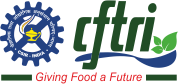 CSIR - Central Food Technological ResearchInstitute (CSIR-CFTRI), Mysuru – 570 020, INDIAPh.D. Application FormDECLARATIONI ______________________________ hereby declare that all the statements made in this application are true and complete to the best of my knowledge and belief and nothing has been concealed/ distorted. I am aware that, if at any time I am found to have concealed/ distorted any material/ information, my engagement is liable to be summarily terminated without notice.SIGNATURE OF THE CANDIDATEList of Documents Enclosed (Self Attested)*Only scanned copies (PDF) need to be sent, Mobile photos will not be considered.SPACE FOR ADDITIONAL ENTRIES(Please mention section, to which the information pertains)Personal InformationPersonal InformationPersonal InformationPersonal InformationPersonal InformationPersonal InformationPersonal InformationPersonal InformationPersonal InformationPersonal InformationPersonal InformationName in full(in block letters, as per SSLC/ HSC/ SSC/ Matric Certificate):Name in full(in block letters, as per SSLC/ HSC/ SSC/ Matric Certificate):Affix Recent Photograph Affix Recent Photograph Affix Recent Photograph Father’s Name & Occupation:Father’s Name & Occupation:Affix Recent Photograph Affix Recent Photograph Affix Recent Photograph Mother’s Name & Occupation:Mother’s Name & Occupation:Affix Recent Photograph Affix Recent Photograph Affix Recent Photograph Nationality:Nationality:Affix Recent Photograph Affix Recent Photograph Affix Recent Photograph Religion:Religion:Affix Recent Photograph Affix Recent Photograph Affix Recent Photograph Gender:Gender:                          Male                  Female                          Male                  Female                          Male                  Female                          Male                  Female                          Male                  Female                          Male                  FemaleAffix Recent Photograph Affix Recent Photograph Affix Recent Photograph Category:Category:        Gen               SC                 ST               OBC            PH         EWS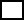         Gen               SC                 ST               OBC            PH         EWS        Gen               SC                 ST               OBC            PH         EWS        Gen               SC                 ST               OBC            PH         EWS        Gen               SC                 ST               OBC            PH         EWS        Gen               SC                 ST               OBC            PH         EWS        Gen               SC                 ST               OBC            PH         EWS        Gen               SC                 ST               OBC            PH         EWS        Gen               SC                 ST               OBC            PH         EWSDifferently abled?(Yes/No)Differently abled?(Yes/No)If Yes, Nature of Disability?If Yes, Nature of Disability?Whether you belong to Minority?Whether you belong to Minority?Date of Birth(as per SSLC/ HSC/ SSC/ Matric Certificate)Date of Birth(as per SSLC/ HSC/ SSC/ Matric Certificate) Date                        Month                        Year                                     Date                        Month                        Year                                     Date                        Month                        Year                                     Date                        Month                        Year                                     Date                        Month                        Year                                     Date                        Month                        Year                                     Date                        Month                        Year                                     Date                        Month                        Year                                     Date                        Month                        Year                                    Address for Communication:Address for Communication:Address for Communication:Address for Communication:Address for Communication:Address for Communication:Address for Communication:Address for Communication:Address for Communication:Address for Communication:Address for Communication:City:City:State/UT:State/UT:Pin code:Pin code:Phone with STD code/ Mobile No.:Phone with STD code/ Mobile No.:E-mail:E-mail:Skype ID:Skype ID:B. Academic Information (commencing with the Matriculation or equivalent examination in chronological order). Please submit self-attested copies of Certificates & Mark Sheets along with hard Copy.B. Academic Information (commencing with the Matriculation or equivalent examination in chronological order). Please submit self-attested copies of Certificates & Mark Sheets along with hard Copy.B. Academic Information (commencing with the Matriculation or equivalent examination in chronological order). Please submit self-attested copies of Certificates & Mark Sheets along with hard Copy.B. Academic Information (commencing with the Matriculation or equivalent examination in chronological order). Please submit self-attested copies of Certificates & Mark Sheets along with hard Copy.B. Academic Information (commencing with the Matriculation or equivalent examination in chronological order). Please submit self-attested copies of Certificates & Mark Sheets along with hard Copy.B. Academic Information (commencing with the Matriculation or equivalent examination in chronological order). Please submit self-attested copies of Certificates & Mark Sheets along with hard Copy.B. Academic Information (commencing with the Matriculation or equivalent examination in chronological order). Please submit self-attested copies of Certificates & Mark Sheets along with hard Copy.B. Academic Information (commencing with the Matriculation or equivalent examination in chronological order). Please submit self-attested copies of Certificates & Mark Sheets along with hard Copy.B. Academic Information (commencing with the Matriculation or equivalent examination in chronological order). Please submit self-attested copies of Certificates & Mark Sheets along with hard Copy.B. Academic Information (commencing with the Matriculation or equivalent examination in chronological order). Please submit self-attested copies of Certificates & Mark Sheets along with hard Copy.B. Academic Information (commencing with the Matriculation or equivalent examination in chronological order). Please submit self-attested copies of Certificates & Mark Sheets along with hard Copy.Examinations PassedName of the Board/ UniversityName of the Board/ UniversityYear of PassingSubject/ SpecializationSubject/ SpecializationSubject/ SpecializationPercentage/ CGPAPercentage/ CGPAClass/ DivisionC. Valid score in GATE/GPAT? C. Valid score in GATE/GPAT? C. Valid score in GATE/GPAT? C. Valid score in GATE/GPAT? C. Valid score in GATE/GPAT? C. Valid score in GATE/GPAT? C. Valid score in GATE/GPAT? C. Valid score in GATE/GPAT? C. Valid score in GATE/GPAT? C. Valid score in GATE/GPAT? C. Valid score in GATE/GPAT? Name of Exam/Test:Name of Exam/Test:Valid Till:Valid Till:Percentile/score:Percentile/score:D. Valid National Level Fellowship? (Mandatory)D. Valid National Level Fellowship? (Mandatory)D. Valid National Level Fellowship? (Mandatory)D. Valid National Level Fellowship? (Mandatory)D. Valid National Level Fellowship? (Mandatory)D. Valid National Level Fellowship? (Mandatory)D. Valid National Level Fellowship? (Mandatory)D. Valid National Level Fellowship? (Mandatory)D. Valid National Level Fellowship? (Mandatory)D. Valid National Level Fellowship? (Mandatory)D. Valid National Level Fellowship? (Mandatory)Name of Exam/Test:Name of Exam/Test:Valid Till:	Valid Till:	Percentile/score:Percentile/score:E. Candidate currently working in CSIR-CFTRI?E. Candidate currently working in CSIR-CFTRI?E. Candidate currently working in CSIR-CFTRI?Working as Project - JRF/ Assistant?If YesWorking as Project - JRF/ Assistant?If YesWorking as Project - JRF/ Assistant?If YesProject Title and Project Title and Project Title and Project periodProject periodProject periodProject periodF. Publication details		F. Publication details		F. Publication details		Sl. No.Enclosure NamePlease TickGATE/GPAT Rank/Score CardValid National Level FellowshipCaste CertificatesCopies of all Certificate and/or Mark Sheets of your Academic InformationList of PublicationsHead of the Institute approval copy  (for Project JRF/SRF/ Assistant / Research Intern). 